Michael 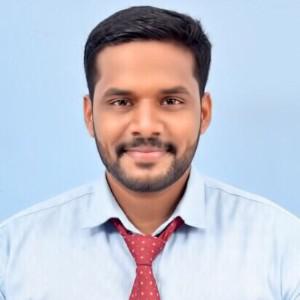 I'm an MBA Graduate seeking entry level Supply Chain, Purchasing and Pricing position that fosters my leadership, communication and organizational capabilities.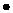 In my previous experience I worked as a Multi-tasking Pricing Executive with expertise maintaining pricing models and evaluating customer pricing. Capable of working under pressure with poise and composure.I have experience in handling more than 600 NCC Cadets with their day to day work providing timely updates to the senior army officers and maintaining Unity and discipline. I'm in tune with my surroundings and it reflects the decision I have made so far, with National-Level achievements in both education and sports.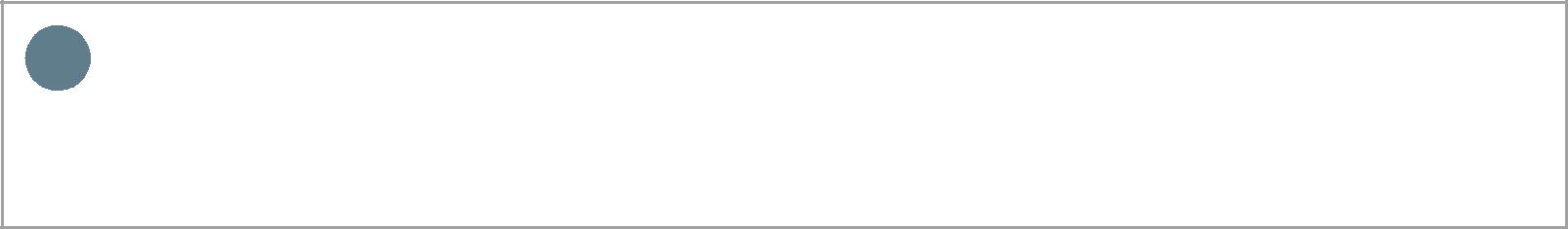 Personal Info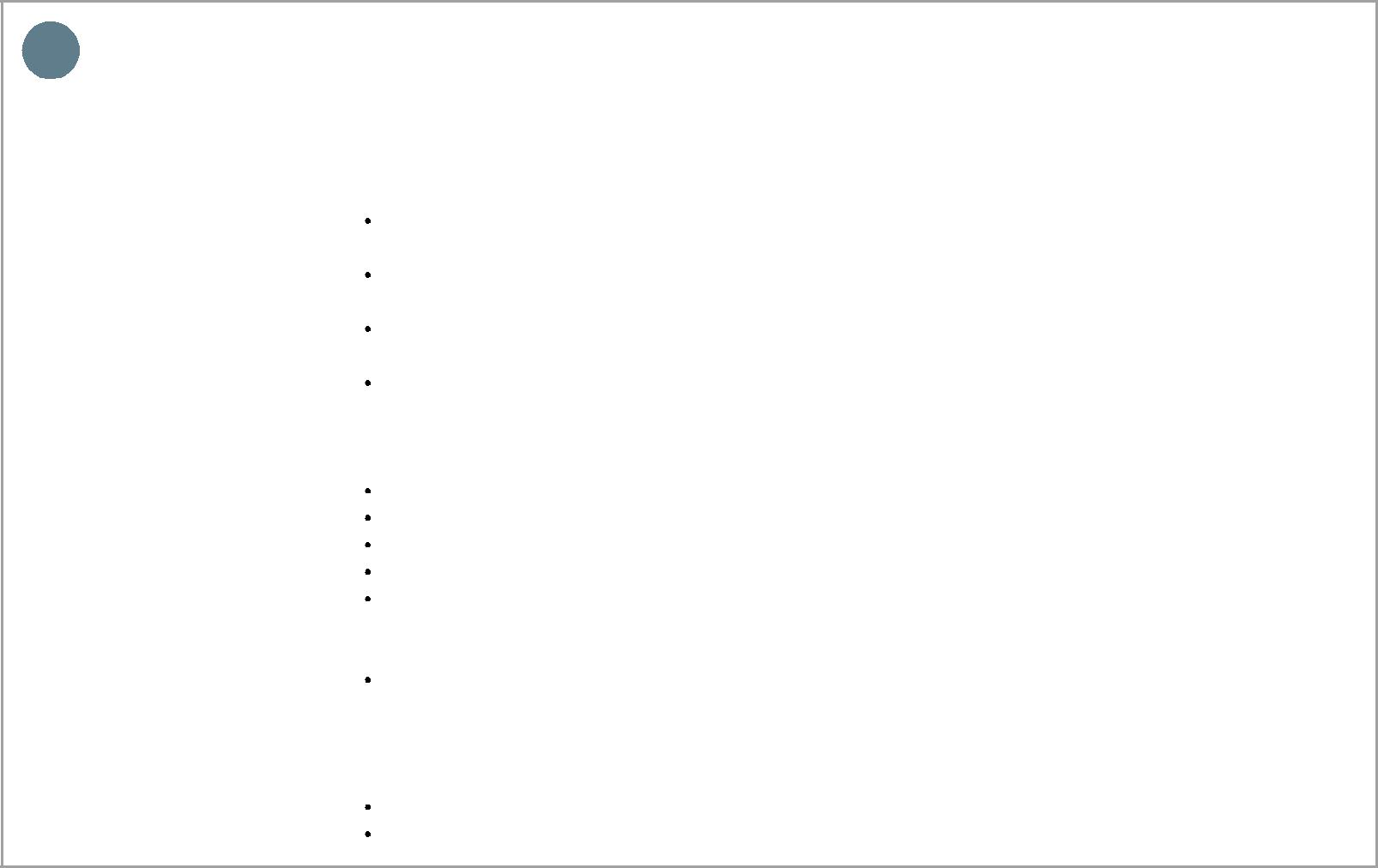 Work experience1)  Pricing:Managed and worked on pricing from start to finish, ensuring that all vendor policies were followed up and procedures were completed accurately. Monitored expenses, negotiated prices, built and maintained strong relationship with many vendors in USA.Prepared documentation, conducted reports to Logistics manager and managed to save more than $15,120 in my previous experience. Reduced unnecessary cost.LOGISTICSSupervising and handling Sea Import Shipments.Sourcing and communicating with Agents of USA and China for LCL and FCL.racking timely delivery and maintaining the schedule set for all the shipments.Maintained records of shipment by updating it in EFS.Having proper Knowledge and experience with HBL, MBL and Pre-Alert, shipping Cycle, Inco-Terms, EFS, Echo Track for LCL, Freight Quote , IMS and Drayage Directory.Generation of FCL Import jobs, sending cargo arrival notice to customs broker or consignee broker based on terms of shipment for customs clearance.A work on the LPG Scheme for the Editorial Page.A report on problems faced by commuters of Southern Railway.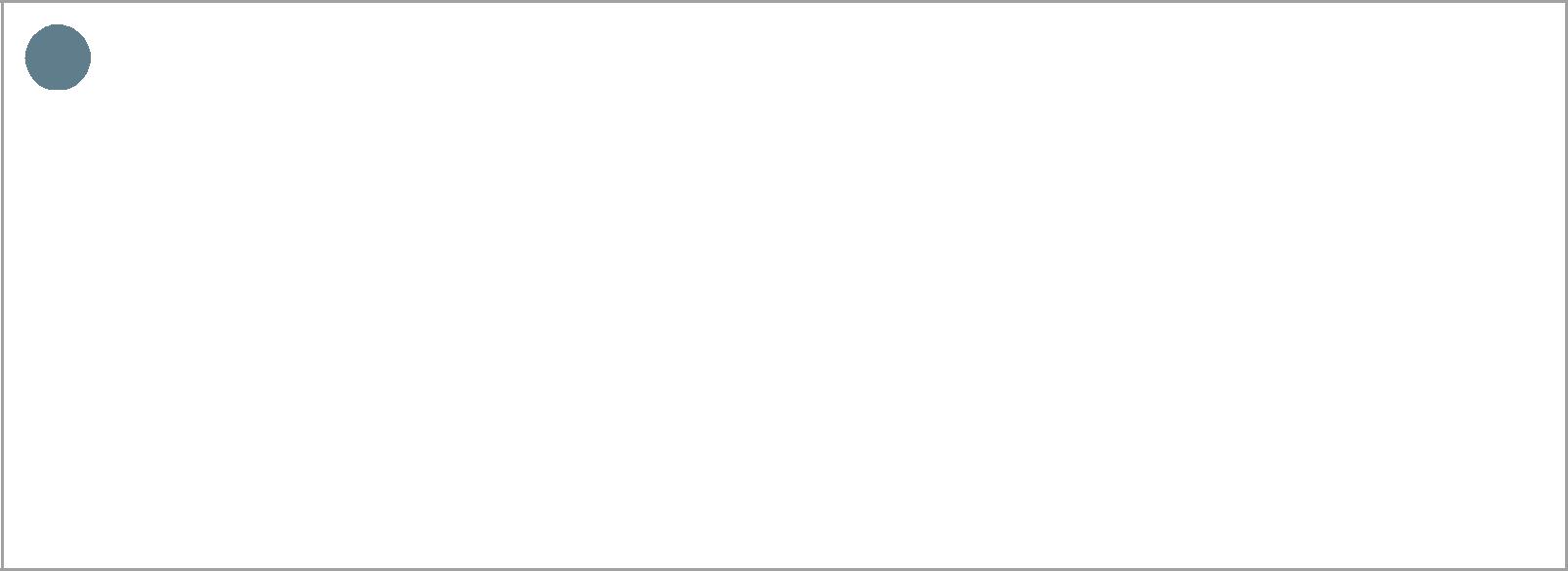 EducationTechnical skills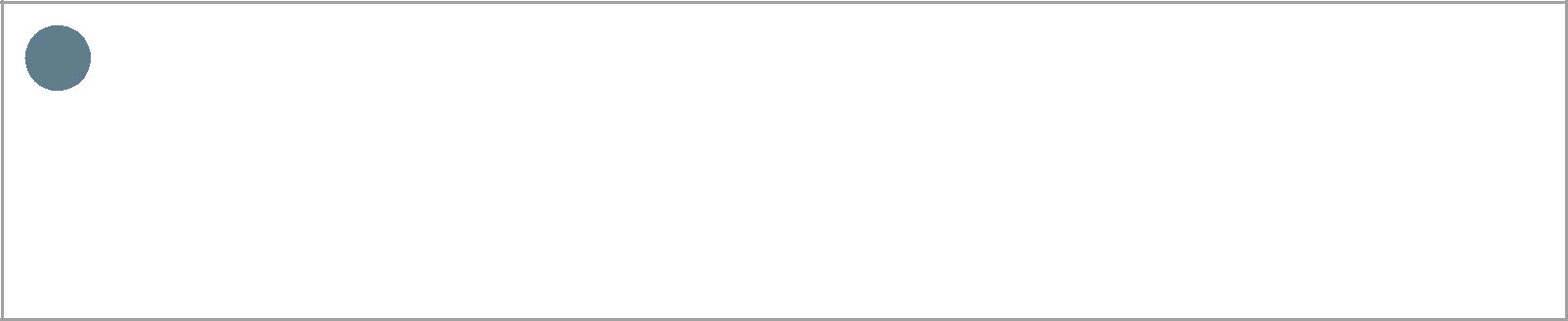 MICROSOFTWordExcelOutlookEFSAchievementsAll India Senior Certificate Examination CBSE (12th-Std)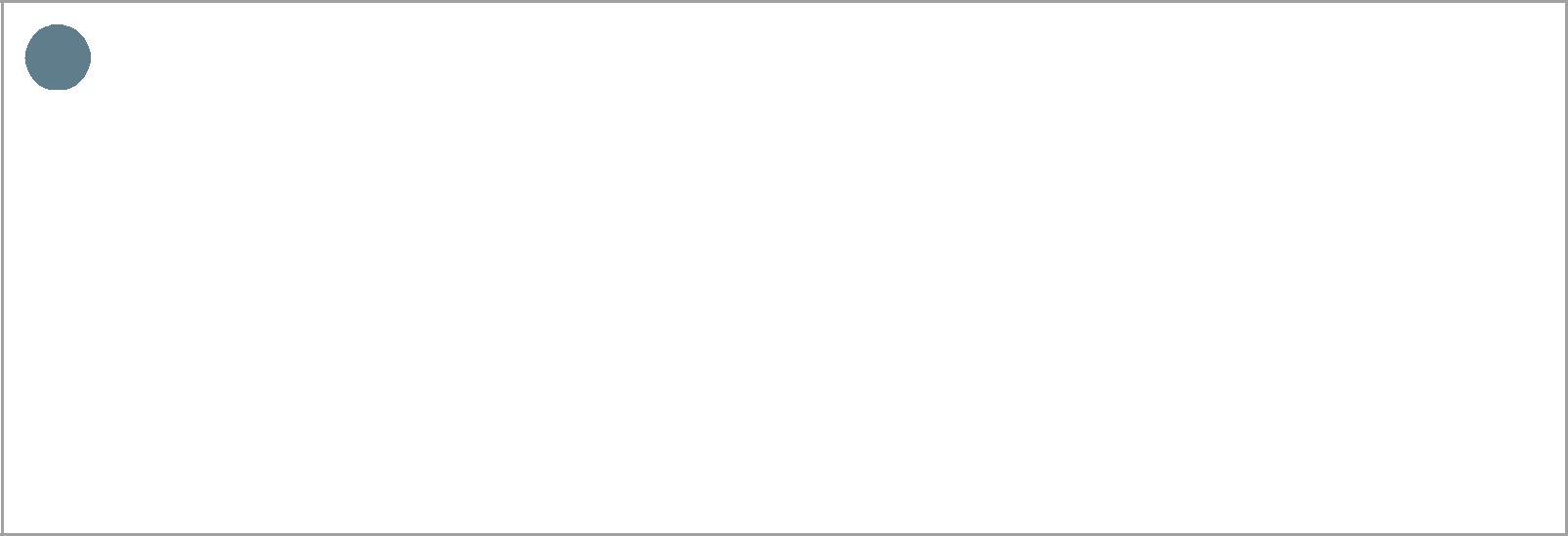 Was awarded 0.1% Merit Certificate from Kendriya Vidyalaya Sangathan to triumph as one among the top 10 students in India for the subject History.2) Logwiz Shipping and LogisticsCompleted the course with distinction, secured 93%3) Cycle Polo - National Cycle Polo Association of IndiaWas awarded with FORM-2 Certificate for competing in a National Level Tournament (cycle polo) against Indian Territorial Army and Mizoram.4) SwimmingActively participating and won many awards for more than 8 years.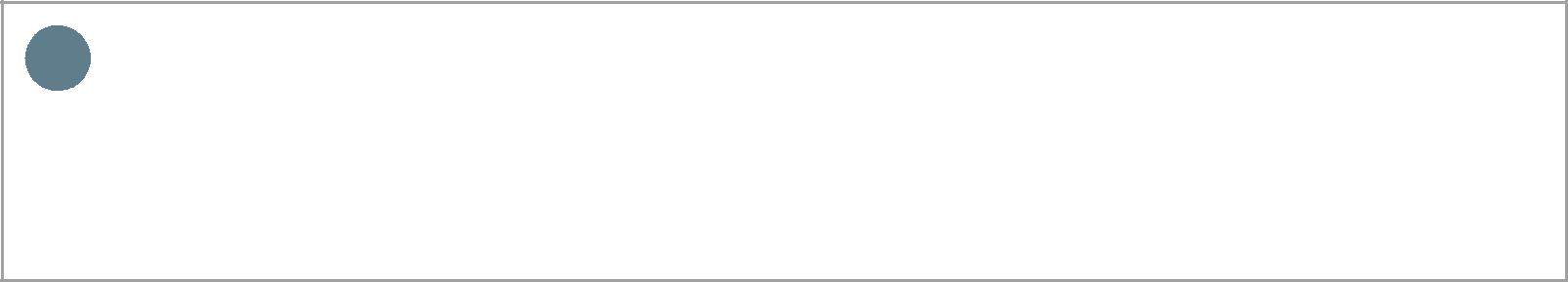 Volunteering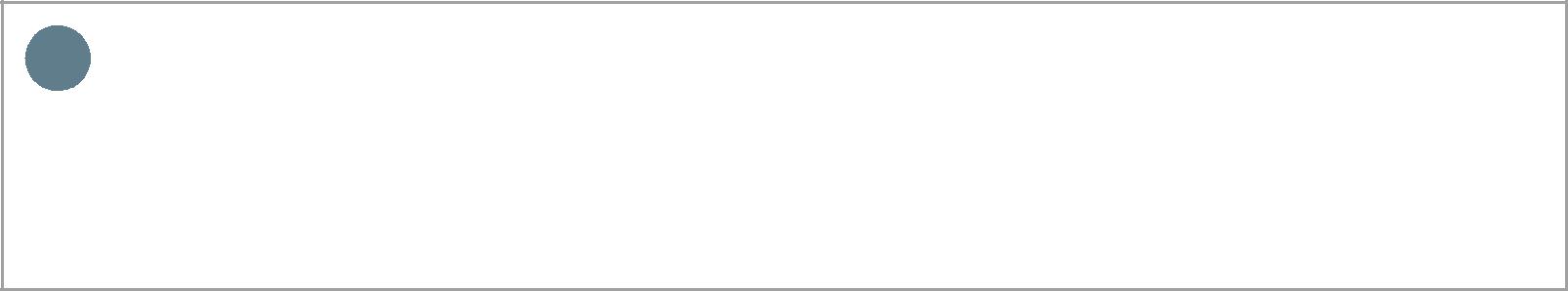 Strengths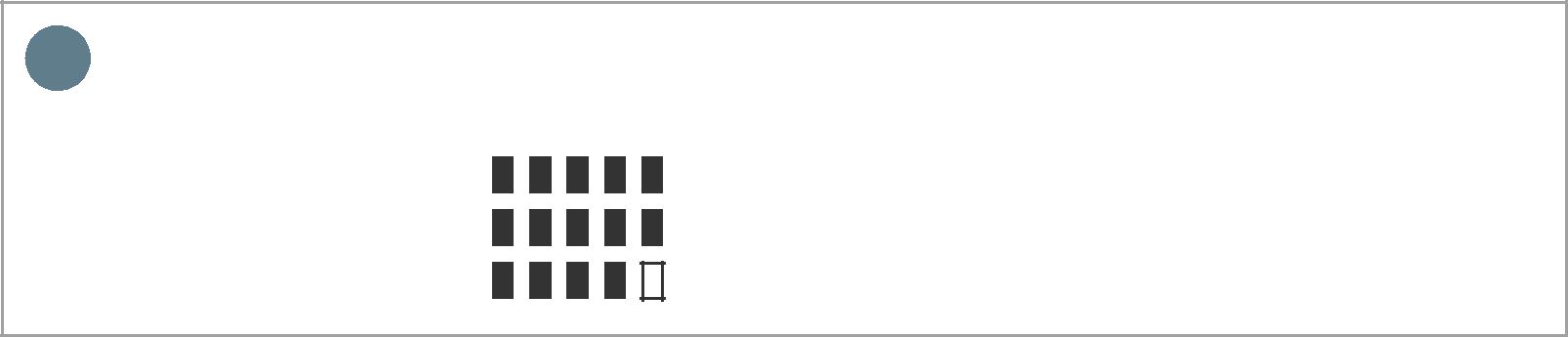 Languages KnownEnglishHindiTamilFirst name:Michael Date of birth:21/02/1995Nationality:IndiaEmail address:Michael-394915@2freemail.com Pricing and Operations Executive02/2019 – 06/2019Deccan ChronicleInternship2014Pvt. Ltd.PondicherryMBA-General—58 CGPAMBA-General—58 CGPA2017 – 2019University LoyolaCollegeLogwiz Institute ofShipping and LogisticsShipping and Logistics2019Shipping andKnowledge AcquiredKnowledge AcquiredLogisticsKnowledge AcquiredKnowledge Acquired•Logistics and SupplyChain Management •Export - Import •Shipping Cycle •PortChain Management •Export - Import •Shipping Cycle •PortOperation •Warehouse and ICD Operation •INCO-TERMS •Bill Of Lading •Letter ofOperation •Warehouse and ICD Operation •INCO-TERMS •Bill Of Lading •Letter ofOperation •Warehouse and ICD Operation •INCO-TERMS •Bill Of Lading •Letter ofcredit •Vessel & Container Types •HS Codes •Importer Security Filing •Dangerouscredit •Vessel & Container Types •HS Codes •Importer Security Filing •Dangerouscredit •Vessel & Container Types •HS Codes •Importer Security Filing •DangerousGoods and its Classes •Shipping Documentation.Goods and its Classes •Shipping Documentation.Loyola CollegeB.A English Literature—50 CGPAB.A English Literature—50 CGPA2012 – 2016Kendriya VidyalayaHumanities —75 CGPAHumanities —75 CGPA2011 – 2012Blue Cross of IndiaVolunteerOutreachSupervisorProgramme•Hands on experience on the preparation of census reports (Time Management).•Census on people below poverty line in Avaipurram, Chennai.CommunicationAbility to learn from mistakesAbility to learn from mistakesAbility to learn from mistakesDecision makingSelf MotivatedPunctualAttention to detailAttention to detailTeam oriented